Устройство для автоматизированного учёта показаний электросчетчиков  «Садко для предприятий» от компании «НАГ»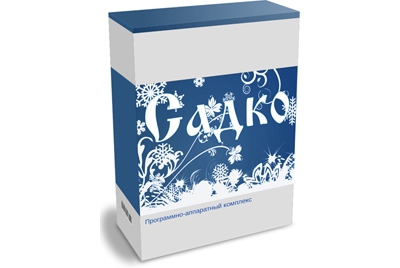 Программно-аппаратный комплекс «Садко» предназначен для автоматизированного сбора, архивирования и анализа показаний приборов электроучета, что позволяет избавить ваших сотрудников от рутинной работы, повысить оперативность получения и предельную точность информации, систематизировать данные, планировать и контролировать потребление электроэнергии. Система реализована на базе программно-аппаратного комплекса собственной разработки. Управление осуществляется через web-интерфейс. Для подключения счётчиков, работающих по интерфейсам RS485, RS232, M-BUS, CAN, используются соответствующие медиаконвертеры.Основные функции:многопоточное считывание основных параметров с электросчётчиковотслеживание показаний в реальном времениобслуживание до 10000 подключенных счётчиковпредоставление данных в удобном формате, построение графиковмониторинг профилей мощностимониторинг пиков мощностипроизвольное построение карты опрашиваемых приборов (Блок №, Улица, Подъезд №, Офис №)объединение результатов опроса по заданному интервалу времени и группам приборов учетавозможность присвоения привычных названий точкам учета (Офис №, Квартира №, Пункт учета № и т.д.)архивация данных   экспорт данных в формат CSVинтеграция с биллинговыми системамиОсобенности:индивидуальная настройка системы в соответствии с вашими потребностямивысокая производительность — одновременно может опрашивать до 100 точекотказоустойчивость — опрос приборов может производиться не только по LAN, но и по GSM-сетинезависимость от операционной системы пользователя «Садко» работает со всеми наиболее популярными типами приборов учета, и эта база постоянно пополняетсягибкость системы - для подключения нового прибора можно разработать и установить соответствующую библиотекупростота установкибыстрая окупаемостьКомпания  разработала специальное предложение: «Садко для предприятий»Систему можно посмотреть, перейдя по ссылке: http://saup.nag.ru/meter/112/НаименованиеШт.Цена (с НДС), руб.Устройство для автоматизированного учёта показаний тепло и электросчетчиков – Садко (до 100 приборов энергоучета)171 318 руб.Конвертеры интерфейсов:Цена с учетом скидки 10%Конвертер интерфейсов GSM-RS4851 2 720 руб.Конвертер интерфейсов RS-485 - Ethernet11 620 руб.Техническая поддержка3 года0 руб.Итого (без стоимости конвертеров интерфейсов):71 318 руб.